ПРОЕК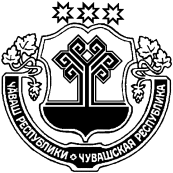 О базовом размере платы за пользование жилым помещением (платы за наем) для нанимателей жилых помещений и коэффициенте соответствия платы, учитывающий социально-экономические условия в Шумерлинском районе, на 2021 год В соответствии с Жилищным кодексом Российской Федерации, решением Собрания депутатов Шумерлинского района Чувашской Республики от 28.04.2017 № 21/3 "Об утверждении Положения о расчете размера платы за пользование жилым помещением (платы за наем) для нанимателей жилых помещений", в целях обеспечения надлежащего содержания и ремонта жилищного фонда Шумерлинского района Чувашской РеспубликиСобрание депутатов Шумерлинского районаЧувашской Республики решило:1. Установить:1.1. Базовый размер платы за пользование жилым помещением (платы за наем) для нанимателей жилых помещений по договорам социального найма и договорам найма жилых помещений муниципального жилищного фонда Шумерлинского района Чувашской Республики на 2021 год в сумме 47,28 рублей за 1 кв. метр общей площади жилого помещения.1.2. Коэффициент соответствия платы, учитывающий социально-экономические условия в Шумерлинском районе Чувашской Республики, в следующих размерах:- с 01.02.2021 по 31.12.2021 - 0,025.2. Настоящее решение вступает в силу после его официального опубликования в печатном издании «Вестник Шумерлинского района», подлежит размещению на официальном сайте Шумерлинского района в сети Интернет.Глава  Шумерлинского района 						Б.Г. ЛеонтьевЧĂВАШ РЕСПУБЛИКИÇĚМĚРЛЕ РАЙОНĚ ЧУВАШСКАЯ РЕСПУБЛИКА ШУМЕРЛИНСКИЙ РАЙОН ÇĚМĚРЛЕ  РАЙОНĚНДЕПУТАТСЕН ПУХĂВĚ ЙЫШĂНУ29.01.2021  № 9/4Çемěрле хулиСОБРАНИЕ ДЕПУТАТОВ ШУМЕРЛИНСКОГО РАЙОНА   РЕШЕНИЕ29.01.2021  № 9/4город Шумерля